АДМИНИСТРАЦИЯЖЕМЧУЖИНСКОГО СЕЛЬСКОГО ПОСЕЛЕНИЯНИЖНЕГОРСКОГО РАЙОНА РЕСПУБЛИКИ КРЫМПОСТАНОВЛЕНИЕ№ 36_03.07.2015 doсОб утверждении административного регламента по предоставлению муниципальной услуги «Заключение договора о передаче жилыхпомещений в собственность граждан (приватизация)» В соответствии с Федеральным законом от 27.07.2010  № 210-ФЗ «Об организации предоставления государственных и муниципальных услуг», Федеральным законом от 6 октября 2003 года № 131-ФЗ «Об общих принципах организации местного самоуправления в Российской Федерации,Закон Республики Крым от 31 июля 2014 года №38-ЗРК «Об особенностях регулирования имущественных и земельных отношений на территории Республики Крым»,Уставом муниципального образования  Жемчужинское сельское поселение Нижнегорского района Республики Крым,ПОСТАНОВЛЯЮ:1.Утвердить административный регламент предоставления муниципальной услуги «Заключение договора о передаче жилых помещений в собственность граждан (приватизация)» (приложение).2.Настоящее постановление вступает в силу со дня его подписания и подлежит официальному опубликованию (обнародованию).3.Контроль за исполнением настоящего постановления оставляю за собой.Председатель Жемчужинскогосельского совета - глава администрации Жемчужинского сельского поселения 				О.Ю.БольшуноваПРИЛОЖЕНИЕк постановлению администрации муниципального образования Жемчужинского сельского поселения Нижнегорского района Республики Крым  от «03» июля 2015 года № 36АДМИНИСТРАТИВНЫЙ РЕГЛАМЕНТПО ПРЕДОСТАВЛЕНИЮ МУНИЦИПАЛЬНОЙ УСЛУГИ "ЗАКЛЮЧЕНИЕ ДОГОВОРА О ПЕРЕДАЧЕ ЖИЛЫХ ПОМЕЩЕНИЙ В СОБСТВЕННОСТЬ ГРАЖДАН (ПРИВАТИЗАЦИЯ)"I. ОБЩИЕ ПОЛОЖЕНИЯ1. Административный регламент по предоставлению муниципальной услуги " Заключение договора о передаче жилых помещений в собственность граждан (приватизация)» (далее - Регламент) разработан в целях повышения качества предоставления и доступности муниципальной услуги по приватизации - бесплатной передаче жилых помещений в собственность граждан (далее - муниципальная услуга), создания комфортных условий для получателей муниципальной услуги и определяет сроки и последовательность действий (административных процедур) при исполнении муниципальной услуги  «Заключение договора о передаче жилых помещений в собственность граждан (приватизация)», а также порядок его взаимодействия с органами государственной власти, органами местного самоуправления, федеральными структурами, организациями всех форм собственности при осуществлении предоставления муниципальной услуги.2. Предоставление муниципальной услуги осуществляется в соответствии с:- Гражданским кодексом Российской Федерации;- Жилищным кодексом Российской Федерации;- Федеральным законом от 02.05.2006 № 59-ФЗ «О порядке рассмотрения обращений граждан Российской Федерации»;- Федеральным законом от 06.10.2003 № 131-ФЗ «Об общих принципах организации местного самоуправления в Российской Федерации»;- Федеральным законом от 27.07.2010 № 210-ФЗ «Об организации предоставления государственных и муниципальных услуг»;-Уставом муниципального образования Жемчужинское сельское поселение Нижнегорского района Республики Крым;- Настоящим регламентом.3. В процессе предоставления муниципальной услуги администрация  поселения взаимодействует со следующими государственными и муниципальными учреждениями и организациями:- государственный комитет по государственной регистрации и кадастру Республики Крым;- отделом опеки и попечительства администрации Нижнегорского района Республики Крым;- иными органами и организациями, имеющими сведения, необходимые для организации процесса приватизации жилого помещения.4. Право на оказание муниципальной услуги имеют граждане Российской Федерации, занимающие жилые помещения в государственном и муниципальном жилищном фонде, включая жилищный фонд, находящийся в хозяйственном ведении предприятий или оперативном управлении учреждений (ведомственный фонд), на условиях социального найма, вправе с согласия всех совместно проживающих совершеннолетних членов семьи, а также несовершеннолетних в возрасте от 14 до 18 лет приобрести эти помещения в собственность на условиях, предусмотренных Законом Российской Федерации от 04.07.1991 N 1541-1 "О приватизации жилищного фонда в Российской Федерации", иными нормативными актами.Жилые помещения передаются в общую собственность либо в собственность одного из совместно проживающих лиц, в том числе несовершеннолетних.При этом за гражданами, не участвующими в бесплатной приватизации занимаемого жилого помещения и выразившими согласие на приобретение в собственность жилого помещения другими проживающими с ними лицами, сохраняется право на бесплатное приобретение в собственность, в порядке приватизации, другого впоследствии полученного жилого помещения в соответствии с действующим законодательством.Несовершеннолетние лица, проживающие совместно с нанимателем и являющиеся членами его семьи либо бывшими членами семьи, наравне с совершеннолетними пользователями вправе стать участниками общей собственности на это помещение.Отказ от включения несовершеннолетних в число участников общей собственности на приватизируемое жилое помещение может быть осуществлен опекунами и попечителями, в том числе родителями и усыновителями несовершеннолетних, только при наличии разрешения органов опеки и попечительства.Передача в собственность жилых помещений, в которых проживают исключительно несовершеннолетние до 18 лет, осуществляется в соответствии с действующим законодательством РФ по защите жилищных прав несовершеннолетних.II. СТАНДАРТЫ ПРЕДОСТАВЛЕНИЯ МУНИЦИПАЛЬНОЙ УСЛУГИПорядок информирования о предоставлении муниципальной услуги5. Муниципальную услугу предоставляет Администрация Жемчужинского сельского поселения.Место нахождение администрации Жемчужинского сельского поселения и ее почтовый адрес: 297154, Республика Крым, Нижнегорский район, с. Жемчужина, ул. Школьная, 2,  тел. факс 8 (06550)23-4-66, e-mail: gemsovet@mail.ruГрафик работы Администрации Жемчужинского сельского поселения:Понедельник	с 8-00 до 17-00,перерыв с 12-00до 13-00	Вторник		с 8-00 до 17-00,перерыв с 12-00до 13-00Среда		с 8-00 до 17-00,перерыв с 12-00до 13-00Четверг		с 8-00 до 17-00,перерыв с 12-00до 13-00Пятница		с 8-00 до 17-00,перерыв с 12-00до 13-00Суббота		выходнойВоскресенье	выходнойВ предпраздничные дни продолжительность рабочего  времени  сокращается на 1 час.Прием заявлений и документов, осуществляется в комфортных и специально оборудованных для этих целей помещениях Администрации Жемчужинского сельского поселения (далее - Администрация) в соответствии графиком работы Администрации Жемчужинского сельского поселения:Все консультации, а также представленные гражданам в ходе консультаций образцы и копии документов являются бесплатными.6. Сведения о местонахождении, контактных телефонах организаций, в которых заявители могут получить документы, необходимые для предоставления муниципальной услуги, размещаются:- на информационном стенде в помещении Администрации Жемчужинского сельского поселения. 7. Информация о процедуре предоставления муниципальной услуги сообщается по следующим номерам телефонов: 8 (06550) 23-4-66, а также размещается на  на информационных стендах в помещениях Администрации Жемчужинского сельского поселения.8. На информационном стенде размещается следующая информация:- нормативные правовые акты, содержащие нормы, регулирующие правоотношения по предоставлению муниципальной услуги;- текст настоящего Регламента с приложениями;- образцы документов, необходимых для предоставления муниципальной услуги, и требования к ним;- график приема граждан специалистом, ответственным за предоставление муниципальной услуги.9. При ответах на телефонные звонки и устные обращения заявителей специалист (далее - специалист) подробно и в вежливой (корректной) форме информируют обратившихся по интересующим их вопросам. Ответ на телефонный звонок должен начинаться с информации о наименовании Администрации, фамилии, имени, отчестве и должности специалиста, принявшего телефонный звонок.При невозможности специалиста, принявшего звонок, самостоятельно ответить на поставленные вопросы телефонный звонок должен быть переадресован (переведен) на другое должностное лицо или же обратившемуся гражданину должен быть сообщен телефонный номер, по которому можно получить необходимую информацию.10. Письменное обращение заявителя, направленное в администрацию Жемчужинского сельского поселения,   рассматривается в порядке, установленном Федеральным законом от 02.05.2006 N 59-ФЗ "О порядке рассмотрения обращений граждан Российской Федерации". 11. Информирование о ходе предоставления муниципальной услуги осуществляется специалистами при личном контакте с заявителями, посредством сети Интернет, почтовой, телефонной связи, электронной почты.В любое время с момента приема документов заявитель имеет право на получение сведений о выполнении административных процедур по предоставлению муниципальной услуги посредством телефона, электронной почты или на личном приеме.12. Заявители, представившие в Администрацию Жемчужинского сельского поселения документы, указанные в пункте 25 настоящего Регламента, в обязательном порядке информируются специалистами:- о ходе процедуры предоставления муниципальной услуги;- о завершении процедуры предоставления муниципальной услуги.13. Информация о сроке предоставления муниципальной услуги сообщается заявителю устно при подаче документов и при возобновлении предоставления муниципальной услуги после ее приостановления.ІІІ. Основные принципы и условия исполнениямуниципальной услуги 14. Основными принципами исполнения муниципальной услуги являются:- добровольность приобретения гражданами жилья в собственность;- бесплатная передача гражданам занимаемых ими жилых помещений.При этом каждый гражданин имеет право на приобретение в собственность бесплатно, в порядке приватизации жилого помещения в государственном и муниципальном жилищном фонде социального использования один раз.15. Несовершеннолетние, ставшие собственниками занимаемого жилого помещения в порядке его приватизации, сохраняют право на однократную бесплатную приватизацию жилого помещения в домах государственного и муниципального жилищного фонда после достижения ими совершеннолетия.16. Передача в собственность граждан занимаемых ими жилых помещений производится с согласия всех совместно проживающих членов семьи.Гражданину, приватизирующему жилое помещение, в котором он проживает один, передача жилого помещения производится в личную собственность.По желанию супругов жилое помещение может быть передано им как в совместную, так и в долевую собственность.В остальных случаях жилое помещение передаются в долевую собственность граждан.17. Решение вопроса о приватизации жилых помещений должно приниматься в двухмесячный срок со дня подачи документов.Срок исправления технических ошибок, допущенных при организации процесса приватизации, не должен превышать трех дней с момента обнаружения ошибки или получения от любого заинтересованного лица в письменной форме заявления об ошибке в записях.18. Не подлежат приватизации жилые помещения, находящиеся в аварийном состоянии, в общежитиях, в домах закрытых военных городков, а также служебные жилые помещения. Собственник жилищного фонда или уполномоченные ими органы, а также предприятия, за которыми закреплен жилищный фонд на праве хозяйственного ведения, и учреждения, в оперативное управление которых передан жилищный фонд, с согласия собственников вправе принимать решения о приватизации служебных жилых помещений.19. Передача жилых помещений в собственность граждан осуществляется уполномоченными собственниками указанных жилых помещений органами государственной власти, органами местного самоуправления, а также государственными или муниципальными унитарными предприятиями, за которыми закреплен жилищный фонд на праве хозяйственного ведения, государственными или муниципальными учреждениями, казенными предприятиями, в оперативное управление которых передан жилищный фонд.20. Передача жилья,  находящегося  на  территории  Жемчужинского сельского поселения,   в собственность граждан оформляется договором передачи жилого помещения  (приложение 1), заключаемым администрацией  Жемчужинского сельского поселения с гражданином (гражданами), получающим жилое помещение в собственность без взимания государственной пошлины.21. Право собственности на приобретенное жилое помещение возникает с момента государственной регистрации права в Едином государственном реестре прав на недвижимое имущество и сделок с ним.22. Граждане, ставшие собственниками жилых помещений, владеют, пользуются и распоряжаются ими по своему усмотрению, вправе продавать, завещать, сдавать в аренду эти помещения, а также совершать с ними иные сделки, не противоречащие законодательству.23. Осуществление права собственности не должно нарушать права и охраняемые действующим законодательством интересы других лиц. Сроки и механизм исполнения муниципальной услуги24. По вопросу исполнения муниципальной услуги, приватизации жилого помещения,  находящегося  на  территории  Жемчужинского сельского поселения,   его наниматель -  гражданин Российской Федерации или любой другой совершеннолетний член семьи нанимателя - гражданин Российской Федерации обращается в Администрацию Жемчужинского сельского поселения (далее - Администрация).25. В присутствии и с согласия всех совершеннолетних (а также несовершеннолетних в возрасте от 14 до 18 лет) членов семьи, зарегистрированных постоянно на данной жилой площади, оформляют соответствующее заявление установленного образца (приложение 2). К заявлению прилагаются:а) документ, подтверждающий право граждан на пользование жилым помещением;б) справки, подтверждающие, что ранее право на приватизацию жилья не было использовано;в) в случае отказа кого-либо из совершеннолетних членов семьи от приватизации - заявление об отказе от приватизации, удостоверенное нотариусом;г) доверенность (в случае предоставления нанимателем и членами его семьи права по оформлению документов на приватизацию представителю). Если доверенность выдана на совершение не только приватизации, но и других действий, то сдается ее копия (только при наличии подлинника);д) техническая документация на приватизируемое жилое помещение, выданная уполномоченными органами (организациями) (оригинал и копия);е) справка с места жительства;ж) паспорта, свидетельства о рождении (для несовершеннолетних) участвующих в приватизации (оригинал и копии);з) отказ от включения несовершеннолетних в число участников общей собственности на приватизируемое жилое помещение, который может быть осуществлен опекунами и попечителями, в том числе родителями и усыновителями несовершеннолетних, только при наличии разрешения органов опеки и попечительства.Справки, подтверждающие участие или неучастие граждан в приватизации жилья, выдаются в организации, осуществляющей техническую инвентаризацию жилых помещений, и выписки из ЕГРП из органа, осуществляющего государственную регистрацию прав.Граждане Российской Федерации, прибывшие из других населенных пунктов, при подаче заявления на приватизацию занимаемых ими жилых помещений, представляют справки установленного образца, выдаваемые по прежнему месту жительства органами, осуществляющими контроль в области приватизированного жилья о том, что ранее занимаемые ими жилые помещения ими не были приватизированы.Заявление подписывается всеми членами семьи, желающими принять участие в приватизации. При этом в заявлении от лица несовершеннолетнего ребенка в возрасте до 14 лет за него расписываются законные представители (родители, усыновители или опекун). Несовершеннолетние дети от 14 до 18 лет расписываются в заявлении собственноручно с согласия законных представителей (родителей, усыновителей или попечителя), что подтверждается подписью последних. За граждан, признанных в установленном порядке недееспособными, заявление подписывает опекун.26. Граждане, предоставившие в Администрацию Жемчужинского сельского поселения документы для приватизации жилого помещения, в обязательном порядке информируются специалистами:- о приостановлении процесса приватизации;- об отказе в приватизации;- о сроке завершения оформления документов и возможности их получения.Информация о приостановлении процесса приватизации или об отказе в ее проведении направляется заявителям заказным письмом и дублируется по телефону, указанному в заявлении гражданина (при наличии соответствующих данных в заявлении).Информация о сроке завершения оформления документов и возможности их получения заявителям сообщается при подаче документов и при возобновлении процесса приватизации после ее приостановления, а в случае сокращения срока - по указанному в заявлении телефону или посредством почтовой связи.27. Результаты предоставления муниципальной услуги:Конечным результатом предоставления муниципальной услуги являются:- оформление договора на передачу жилого помещения в собственность граждан;- получение сообщения об отказе в оформлении договора на передачу жилого помещения в собственность граждан с указанием причины отказа и возвращением всех представленных  документов.28. Процедура предоставления муниципальной услуги завершается путем получения заявителями:- договора на передачу жилого помещения в собственность граждан;- сообщения об отказе в оформлении договора на передачу жилого помещения в собственность граждан.29. Перечень оснований для приостановления или отказа в предоставлении муниципальной услуги:1) Приватизация жилого помещения приостанавливается на основании:- решения специалиста при появлении у него сомнений в наличии оснований для приватизации, а также в подлинности представленных документов или достоверности указанных в них сведений, при не устранении которых в предоставлении муниципальной услуги должно быть отказано;- письменного заявления граждан, имеющих право на приватизацию жилых помещений, уполномоченных ими на то не надлежащим образом лиц о приостановлении приватизации с указанием причин приостановления;- заявления заявителя об отказе в предоставлении муниципальной услуги и возврате документов;- определения или решения суда о приостановлении приватизации.2) Решение специалиста о приостановлении приватизации принимается, если:- по результатам правовой экспертизы документов выявлены причины, не устранение которых приведет к отказу в приватизации;- имеется информация в письменной форме, поступившая от заявителя, правоохранительных органов, иных лиц, свидетельствующая, что представленные на приватизацию документы являются поддельными;- при возникновении сомнений в подлинности документов и достоверности указанных в них сведений, дополнительно к уведомлению заявителя о приостановлении приватизации лицу, которое в соответствии с законодательством Российской Федерации может разрешить данные сомнения, в том числе подтвердить подлинность выданного им документа, направляется запрос;- при подтверждении сведений о том, что представленный документ является поддельным, информация об этом, включая сведения о лице, представившем такой документ, направляется в правоохранительные органы.3) В приватизации жилого помещения отказывается, если:- жилое помещение не подлежит приватизации в соответствии с Законом РФ от 04.07.1991 N 1541-1 "О приватизации жилищного фонда в Российской Федерации";- с заявлением о приватизации жилого помещения обратилось ненадлежащее лицо;- документы, представленные гражданами для приватизации жилого помещения, по форме или содержанию не соответствуют требованиям действующего законодательства;- не представлены документы, необходимые для приватизации жилого помещения.30. Оформление договора передачи жилого помещения в собственность граждан:1) Специалист, ответственный за оформление документов по приватизации жилого помещения, оформляет договор передачи жилого помещения в собственность граждан.Общее количество экземпляров договора передачи жилого помещения в собственность граждан определяется следующим образом:- по одному экземпляру выдается каждому участнику приватизации жилого  помещения;- один экземпляр остается в Администрации Жемчужинского сельского поселения;- один - для государственного комитета по государственной регистрации и кадастру Республики Крым.2) Договор передачи жилого помещения в собственность граждан подписывается, с одной стороны, Главой Администрации Жемчужинского сельского поселения, с другой – гражданином (гражданами), желающим (желающими) приватизировать данное жилое помещение.3) Договор передачи жилого помещения в собственность граждан приобщается к документам, поступившим и сформированным в ходе организации процесса приватизации.31. Оформление договоров передачи в собственность граждан жилых помещений осуществляет Администрация Жемчужинского сельского поселения в двухмесячный срок со дня подачи гражданами письменного заявления с приложением необходимых документов, регистрируя договоры в книге установленного образца с присвоением каждому договору архивного номера.32. Администрация Жемчужинского сельского поселения обеспечивает подготовку и изготовление бланков заявлений на приватизацию жилых помещений, договоров передачи в собственность граждан жилых помещений на приватизацию каждого жилого помещения и их сохранность.33. Порядок передачи приватизированных жилых помещений в государственную или муниципальную собственность: 1) Граждане, приватизировавшие жилые помещения, являющиеся для них единственным местом постоянного проживания, вправе передать принадлежащие им на праве собственности и свободные от обязательств жилые помещения в государственную или муниципальную собственность, а соответствующие органы исполнительной власти, органы местного самоуправления или уполномоченные ими лица обязаны принять их в собственность и заключить договоры социального найма этих жилых помещений с этими гражданами в порядке, установленном законодательством Российской федерации и Республики Крым.2) Заявления и необходимые документы на передачу приватизированного жилого помещения в муниципальную собственность подаются в Администрацию Жемчужинского сельского поселения.3). Заявление подписывается всеми собственниками жилого помещения. При этом в заявлении от лица несовершеннолетнего ребенка в возрасте до 14 лет за него расписываются законные представители (родители, усыновители или опекун). Несовершеннолетние дети от 14 до 18 лет расписываются в заявлении собственноручно с согласия законных представителей (родителей, усыновителей или попечителя), что подтверждается подписью последних. За граждан, признанных в установленном порядке недееспособными, заявление подписывает опекун.4) К заявлению прилагаются:а) договор приватизации;б) документы, подтверждающие отсутствие у заявителей других жилых помещений на праве собственности (справки, выданные организациями, имеющими и имевшими полномочия проводить государственную регистрацию прав на недвижимое имущество и сделок с ним);в) документы, подтверждающие отсутствие арестов, ограничений и обязательств, обременяющих передаваемое в муниципальную собственность жилое помещение (справки, выписки от соответствующих организаций);г) копия справки с места жительства.5) Соглашение (приложение 3) о передаче приватизированного жилого помещения в муниципальную собственность заключается в письменной форме и подлежит обязательной учетной регистрации в журнале регистрации договоров приватизации.6) Право муниципальной собственности на принятое от граждан жилое помещение возникает у муниципального образования - Жемчужинское сельское поселение с момента государственной регистрации прав в органе, осуществляющем государственную регистрацию прав.7) Соглашение о передаче приватизированного жилого помещения в муниципальную собственность оформляется в порядке, предусмотренном для оформления договоров на передачу квартир в собственность граждан.Административные процедуры34. Исполнение муниципальной услуги включает в себя следующие административные процедуры:- прием и консультации граждан;- прием заявления и пакета документов, проверка пакета документов;- выдача расписки в приеме пакете документов;- рассмотрение пакета документов, вынесение решения;- уведомление граждан о принятом решении;- подготовка договоров передачи жилого помещения в собственность;- регистрация договоров в книге учета с присвоением каждому договору индивидуального архивного номера;- подготовка и проведение регистрации муниципального права и перехода права собственности на жилое помещение;- работа с заинтересованными лицами, принимающими участие в исполнении муниципальной услуги;- подготовка годового отчета по исполнению муниципальной услуги «Заключение договора о передаче жилых помещений в собственность граждан (приватизация)».35. Окончанием исполнения муниципальной услуги является обращение граждан в орган, осуществляющий государственную регистрацию прав, для регистрации договора передачи жилого помещения в собственность. Общий срок исполнения муниципальной услуги36. Исполнение муниципальной услуги " Заключение договора о передаче жилых помещений в собственность граждан (приватизация)" может быть прекращено или продлено на срок, установленный действующим законодательством.37. Исполнение муниципальной услуги может быть прекращено при досрочном достижении ее целей, а также в случае изменения механизмов реализации государственной жилищной политики.Требования к местам предоставления муниципальной услуги38. Центральный вход в здание должен быть оборудован информационной табличкой (вывеской), содержащей информацию о наименовании органа местного самоуправления, предоставляющего муниципальную услугу - администрация  Жемчужинского сельского поселения.39. Прием заявителей осуществляется в Администрации Жемчужинского сельского поселения. 40. Места информирования, предназначенные для ознакомления заявителей с информационными материалами, оборудуются:1) информационными стендами;2) стульями и столами для возможности оформления документов.41. Места для заполнения документов оборудуются стульями, столами (стойками) и обеспечиваются образцами заполнения документов, бланками заявлений.42. Помещение для непосредственного взаимодействия специалистов с заявителями должно соответствовать комфортным условиям для заявителей и оптимальным условиям работы специалистов.43. Каждое рабочее место специалиста должно быть оборудовано персональным компьютером с возможностью доступа к необходимым информационным базам данных, печатающим устройствам.При организации рабочих мест должна быть предусмотрена возможность свободного входа и выхода специалистов из помещения при необходимости.IV. ПОРЯДОК И ФОРМЫ КОНТРОЛЯЗА ИСПОЛНЕНИЕМ МУНИЦИПАЛЬНОЙ УСЛУГИ44. Контроль за соблюдением последовательности действий, определенных административными процедурами по предоставлению муниципальной услуги, и принятием решений работниками Администрации Жемчужинского сельского поселения осуществляется  Главой  поселения;45. Текущий контроль осуществляется путем проведения руководителем, ответственным за организацию работы по предоставлению муниципальной услуги, проверок соблюдения и исполнения работником Администрации Жемчужинского сельского поселения положений настоящего Административного регламента, иных правовых актов.46. Периодичность осуществления текущего контроля устанавливается Главой поселения.47. Контроль за полнотой и качеством предоставления муниципальной услуги включает в себя проведение проверок, выявление и устранение нарушений прав заявителей, рассмотрение, принятие решений и подготовку ответов на обращения заявителей, содержащих жалобы на решения, действия (бездействие) специалистов Администрации Жемчужинского сельского поселения.48. По результатам проведенных проверок в случае выявления нарушения прав заявителей осуществляется привлечение виновных лиц к ответственности в соответствии с законодательством Российской Федерации.V. ПОРЯДОК ОБЖАЛОВАНИЯ ДЕЙСТВИЯ (БЕЗДЕЙСТВИЯ) И РЕШЕНИЙ,ПРИНЯТЫХ В ХОДЕ ПРЕДОСТАВЛЕНИЯ МУНИЦИПАЛЬНОЙ УСЛУГИ49. Заявители имеют право на обжалование действий или бездействия специалистов администрации Жемчужинского сельского поселения  во внесудебном порядке.50. Заявители вправе обжаловать действия (бездействие) специалистов Администрации Жемчужинского сельского поселения главе  поселения.51. Заявители имеют право обратиться с жалобой лично или направить письменное обращение, жалобу.52. Заявители могут сообщить о нарушении своих прав и законных интересов, противоправных решениях, действиях или бездействии специалистов, нарушении положений Административного регламента, некорректном поведении или нарушении служебной этики:- по номеру  телефона: 8 (06550) 23-4-40;- по почте (в том числе электронной: gemsovet@mail.ru.53. Порядок приема жалобы для рассмотрения определяется в соответствии с частью 2 статьи 8 Федерального закона от 02.05.2006 N 59-ФЗ "О порядке рассмотрения обращений граждан Российской Федерации".54. Глава  администрации Жемчужинского сельского  поселения  несет ответственность за сохранение конфиденциальности информации, полученной в ходе проведения личного приема.55. Срок рассмотрения жалобы с учетом возможности приостановления ее рассмотрения определяется в соответствии со статьей 12 Федерального закона от 02.05.2006 N 59-ФЗ "О порядке рассмотрения обращений граждан Российской Федерации".56. Заявитель в своем письменном обращении (жалобе) в обязательном порядке указывает все необходимые сведения, перечисленные в статье 7 Федерального закона от 02.05.2006 N 59-ФЗ "О порядке рассмотрения обращений граждан Российской Федерации".57. По результатам рассмотрения жалобы принимается решение об удовлетворении требований заявителя либо об отказе в удовлетворении жалобы.58. Перечень оснований для отказа в рассмотрении жалобы определен в статье 11 Федерального закона от 02.05.2006 N 59-ФЗ "О порядке рассмотрения обращений граждан Российской Федерации".59. Результатом внесудебного обжалования является ответ на жалобу, который подписывается Главой  поселения.  Либо  его  заместителем,  курирующим  вопросы  жилищных  отношений. Ответ на жалобу направляется по почтовому адресу, указанному в обращении.Порядок судебного обжалования действий (бездействия)должностного лица, а также принимаемого им решенияпри исполнении муниципальной функции60. Заявители вправе обжаловать решения, принятые в ходе предоставления муниципальной услуги, действия или бездействие должностных лиц, ответственных за предоставление муниципальной услуги, в судебном порядке в суд общей юрисдикции в порядке гражданского судопроизводства. Заявитель вправе обратиться в суд с заявлением в течение трех месяцев со дня, когда ему стало известно о нарушении его прав.61. В суде могут быть обжалованы решения, действия или бездействие, в результате которых:- нарушены права и свободы заявителя;- созданы препятствия к осуществлению заявителем его прав и свобод;- незаконно на заявителя возложена какая-либо обязанность или он незаконно привлечен к какой-либо ответственности.Председателю Жемчужинского сельского совета-главе администрации Жемчужинского сельского поселения О.Ю.Большуновой от__________________________________________________________________проживающего в _________________________________________________________________________________________________________________________ Заявление Прошу оформить в собственность ( на условиях общей долевой или совместной собственности – нужное подчеркнуть) квартиру, расположенную в с. ____________________________, по улице _______________________________, дом № _______, кв. № ____________, состоящую из ______ комнат, общей площадью _______ кв. м.,  жилой площадью _____ кв. м.  Состав проживающих в указанной квартире, желающих участвовать в приватизации:1. ____________________________________________________________________2. ____________________________________________________________________3._____________________________________________________________________ 4._____________________________________________________________________Заявителю известны последствия за предоставление неправильных сведений или сокрытия данных, имеющих значение для приватизации квартиры.Подпись: ______________			«_____»_____________ 20___г.ДОГОВОРпередачи жилого помещенияв собственность граждан № ____с. Жемчужина					от «_____» _____________20_____г.Администрация Жемчужинского сельского поселения Нижнегорского района Республики Крым, именуемое в дальнейшем «Собственник», в лице Главы администрации Большуновой О.Ю., действующего на основании Устава, с одной стороны, и граждане Российской Федерации______________________________________________________________________________________________________________________________________,(фамилия, имя, отчество, число, месяц, год рождения)именуемые в дальнейшем «Гражданин» («Граждане»), с другой стороны, заключили настоящий Договор о нижеследующем:1. Предмет договора1.1. Собственник передал в (долевую, совместную) собственность, а «Гражданин» («Граждане») приобрел(и) жилое помещение, состоящее из ___________ комнат(ы) общей площадью _______________ м2, в том числе жилой __________________ м2, по адресу: _______________________________________________________________.1.2.Жилые помещения передаются в (долевую) собственность (граждан) Гражданина безвозмездно в соответствии с Законом Российской Федерации от 04.07.1991 № 1541-1 «О приватизации жилищного фонда в Российской Федерации».2. Права и обязанности 2.1.Гражданин (Граждане) приобретает право собственности (владения, пользования, распоряжения) на жилое помещение с момента государственной регистрации права в Государственном комитете по регистрации и кадастру Республики Крым.2.2.В случае смерти Гражданина все права и обязанности по настоящему Договору переходят к его наследникам на общих основаниях.2.3.Споры по договору могут быть вынесены в органы местного самоуправления либо решены в судебном порядке. Договор может быть расторгнут при волеизъявлении сторон договора (Собственник и Гражданин), а в случае спора – в судебном порядке по иску одной из сторон договора.2.4.Пользование жилым помещением производится Гражданином применительно с Жилищным Кодексом Российской Федерации.2.5.Гражданин (Граждане) осуществляет(ют) за свой счет эксплуатацию и ремонт квартиры с соблюдением существующих единых правил и норм на условиях, определенных для домов государственного и муниципального жилищного фонда, а также обязан участвовать в расходах, связанных с содержанием и ремонтом инженерного оборудования, мест общего пользования дома и содержанием придомовой территории, соразмерно занимаемой площади в этом доме.3. Заключительные положения3.1. Настоящий Договор составлен в 3-х экземплярах, из которых один находится в делах Администрации, второй и третий выдаются Гражданину для регистрации права собственности в Государственном комитете по государственной регистрации и кадастру Республики Крым.3.2. В соответствии со ст. 11 Закона Российской Федерации от 04.07.1991 № 1541-1 «О приватизации жилищного фонда в Российской Федерации» Гражданин несет гражданско-правовую ответственность за неоднократное использование своего права на приватизацию жилого помещения на территории Российской Федерации.4. Адреса подписи сторонСобственник: 								Гражданин:Админстрация Жемчужинского сельского поселения 	______________________Нижнегорского района Республики Крым	_________________________297154, Республика Крым, Нижнегорский р-н, 		__________________________с. Жемчужина, ул. Школьная, 2	_________________________Подпись Собственник:	Подпись Гражданин:Глава администрации Жемчужинского	__________________________сельского поселения Нижнегорского района		___________________________ Республики Крым	_________________________________________________ О.Ю.Большунова 	__________________________АКТ приема-передачи к договору передачи жилого помещенияв собственность гражданс. Жемчужина								 «___» _________20___ г.	Настоящий акт составлен в том, что Администрация Жемчужинского  сельского поселения Нижнегорского района Республики Крым передала, а гражданин(граждане) ______________________________________________________________________(фамилия, имя, отчество)______________________________________________________________________принял (приняли) по договору передачи жилое помещение № _____ в доме № _____ по адресу: ________________________________________________, состоящую из _________ комнат общей площадью __________ м2, в том числе жилой площадью ____________ м2.	Настоящий акт составлен в 3-х экземплярах и служит приложением к договору передачи жилого помещения в собственность граждан.	Председатель комиссии	_______________________	Члены комиссии:			_______________________						_______________________						_______________________						_______________________						_______________________	Гражданин (граждане)		_______________________						_______________________						_______________________						_______________________Председатель Жемчужинского сельскогосовета – глава администрации Жемчужинского сельского поселения					О.Ю.Большунова Приложение № 3к Административному регламентуСОГЛАШЕНИЕо расторжении договора передачи жилого помещения в собственность граждан № _______ с. Жемчужина					от «_____» _____________20_____г.Администрация Жемчужинского сельского поселения Нижнегорского района  Республики Крым, именуемое в дальнейшем «Собственник», в лице Главы администрации Большуновой О.Ю., действующего на основании Устава, с одной стороны, и граждане Российской Федерации______________________________________________________________________________________________________________________________________,(фамилия, имя, отчество, число, месяц, год рождения)именуемые в дальнейшем «Гражданин» («Граждане»), с другой стороны, заключили настоящее Соглашение о нижеследующем:1.Договор передачи жилого помещения (квартиры) в собственность граждан от 
«_____» _________ 20____ г. № _____, заключенный между Администрацией и Гражданином (Гражданами)____________________________________________________________ (фамилия, имя, отчество, год рождения и данные удостоверения личности)________________________________________________________________________,считать расторгнутым.2.Гражданин (Граждане) передал (передали), а Администрация приняла жилое помещение (квартира), состоящее из _________ комнат(ы) общей площадью (______________________________________________________) м2, 	(прописью)в том числе жилой площадью(_______________________________________) м2, 			(прописью)по адресу:______________________________________________________________в муниципальную собственность.3. Жилое помещение (квартира) № ____ по адресу ______________________________ переходит в муниципальную собственность с момента регистрации настоящего Соглашения в Государственном комитете по регистрации и кадастру Республики Крым.4. Настоящее Соглашение составлено в двух экземплярах, по одному для каждой из сторон.5. Адреса и подписи сторонАдминстрация Жемчужинского сельского поселения			Гражданин: Нижнегорского района Республики Крым			_____________________297154, Республика Крым, Нижнегорский р-н,			______________________с. Жемчужина, ул. Школьная, 2		_____________________Подпись:	Подпись Гражданин:Глава администрации Жемчужинского	__________________________сельского поселения Нижнегорского района		___________________________ Республики Крым	_________________________________________________ О.Ю.Большунова 		_________________________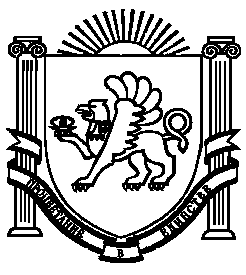 